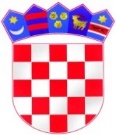 Republika HrvatskaMinistarstvo rada, mirovinskoga sustava,obitelji i socijalne politikeUlica grada Vukovara 78
10 000 ZagrebMIŠLJENJEO KANDIDATU/KANDIDATKINJI ZA DODJELU NAGRADE UDOMITELJIMA ZA IZNIMNE USPJEHE OSTVARENE U PROMICANJU I OBAVLJANJU UDOMITELJSTVAZA 2022. GODINUPODACI O NADLEŽNOM CENTRU ZA SOCIJALNU SKRBPODACI O NADLEŽNOM CENTRU ZA SOCIJALNU SKRBPODACI O NADLEŽNOM CENTRU ZA SOCIJALNU SKRBPODACI O NADLEŽNOM CENTRU ZA SOCIJALNU SKRBPODACI O NADLEŽNOM CENTRU ZA SOCIJALNU SKRBNaziv nadležnog Centra za socijalnu skrbAdresa nadležnog Centra za socijalnu skrbIme i prezime ravnatelja/icePODACI O DOZVOLI ZA OBAVLJANJE UDOMITELJSTVA KANDIDATA/KANDIDATKINJEPODACI O DOZVOLI ZA OBAVLJANJE UDOMITELJSTVA KANDIDATA/KANDIDATKINJEPODACI O DOZVOLI ZA OBAVLJANJE UDOMITELJSTVA KANDIDATA/KANDIDATKINJEIme i prezime kandidata/kandidatkinjeKategorija nagrade za koju se daje mišljenje(Nagrada za životno djelo/Godišnja nagrada)Vrsta udomiteljstva koju kandidat/kandidatkinja obavlja(tradicionalno/standardno/specijalizirano)Vrsta korisnika za koju kandidat/kandidatkinja obavlja udomiteljstvo (odrasla osoba, dijete ili mlađa punoljetna osoba)PODACI O ISPUNJAVANJU KRITERIJA ZA DODJELU NAGRADEPODACI O ISPUNJAVANJU KRITERIJA ZA DODJELU NAGRADEPODACI O ISPUNJAVANJU KRITERIJA ZA DODJELU NAGRADEPODACI O ISPUNJAVANJU KRITERIJA ZA DODJELU NAGRADEPODACI O ISPUNJAVANJU KRITERIJA ZA DODJELU NAGRADEPODACI O ISPUNJAVANJU KRITERIJA ZA DODJELU NAGRADEPODACI O ISPUNJAVANJU KRITERIJA ZA DODJELU NAGRADEGodina izdavanja 1. dozvole za obavljanje udomiteljstva kandidatu/kandidatkinji(kriterij za Nagradu za životno djelo – najmanje 20 godina)Godina izdavanja 1. dozvole za obavljanje udomiteljstva kandidatu/kandidatkinji(kriterij za Nagradu za životno djelo – najmanje 20 godina)Godina izdavanja 1. dozvole za obavljanje udomiteljstva kandidatu/kandidatkinji(kriterij za Nagradu za životno djelo – najmanje 20 godina)Godina izdavanja 1. dozvole za obavljanje udomiteljstva kandidatu/kandidatkinji(kriterij za Nagradu za životno djelo – najmanje 20 godina)Kandidat/kandidatkinja skrbi o djetetu mlađem od 3 godine (DA ili NE)Kandidat/kandidatkinja skrbi o djetetu mlađem od 3 godine (DA ili NE)Kandidat/kandidatkinja skrbi o djetetu mlađem od 3 godine (DA ili NE)Kandidat/kandidatkinja skrbi o djetetu mlađem od 3 godine (DA ili NE)Kandidat/kandidatkinja skrbi o osobama s invaliditetom(DA ili NE)Kandidat/kandidatkinja skrbi o osobama s invaliditetom(DA ili NE)Kandidat/kandidatkinja skrbi o osobama s invaliditetom(DA ili NE)Kandidat/kandidatkinja skrbi o osobama s invaliditetom(DA ili NE)Kandidat/kandidatkinja osigurava uslugu smještaja u kriznim situacijama (hitni prijam)(DA ili NE)Kandidat/kandidatkinja osigurava uslugu smještaja u kriznim situacijama (hitni prijam)(DA ili NE)Kandidat/kandidatkinja osigurava uslugu smještaja u kriznim situacijama (hitni prijam)(DA ili NE)Kandidat/kandidatkinja osigurava uslugu smještaja u kriznim situacijama (hitni prijam)(DA ili NE)MIŠLJENJE NADLEŽNOG CENTRA ZA SOCIJALNU SKRB MIŠLJENJE NADLEŽNOG CENTRA ZA SOCIJALNU SKRB MIŠLJENJE NADLEŽNOG CENTRA ZA SOCIJALNU SKRB MIŠLJENJE NADLEŽNOG CENTRA ZA SOCIJALNU SKRB MIŠLJENJE NADLEŽNOG CENTRA ZA SOCIJALNU SKRB MIŠLJENJE NADLEŽNOG CENTRA ZA SOCIJALNU SKRB MIŠLJENJE NADLEŽNOG CENTRA ZA SOCIJALNU SKRB MIŠLJENJE NADLEŽNOG CENTRA ZA SOCIJALNU SKRB MIŠLJENJE NADLEŽNOG CENTRA ZA SOCIJALNU SKRB Ukratko opišite rezultate i postignuća kandidata/kandidatkinje koji, prema vašem mišljenju, predstavljaju značajan doprinos unaprjeđenju udomiteljstva.Ukratko opišite rezultate i postignuća kandidata/kandidatkinje koji, prema vašem mišljenju, predstavljaju značajan doprinos unaprjeđenju udomiteljstva.Ukratko opišite rezultate i postignuća kandidata/kandidatkinje koji, prema vašem mišljenju, predstavljaju značajan doprinos unaprjeđenju udomiteljstva.Ukratko opišite rezultate i postignuća kandidata/kandidatkinje koji, prema vašem mišljenju, predstavljaju značajan doprinos unaprjeđenju udomiteljstva.Ukratko opišite rezultate i postignuća kandidata/kandidatkinje koji, prema vašem mišljenju, predstavljaju značajan doprinos unaprjeđenju udomiteljstva.Ukratko opišite rezultate i postignuća kandidata/kandidatkinje koji, prema vašem mišljenju, predstavljaju značajan doprinos unaprjeđenju udomiteljstva.Ukratko opišite rezultate i postignuća kandidata/kandidatkinje koji, prema vašem mišljenju, predstavljaju značajan doprinos unaprjeđenju udomiteljstva.UUUdana   2022.  godinePotpis ravnatelja/icePotpis ravnatelja/icePotpis ravnatelja/icePečat